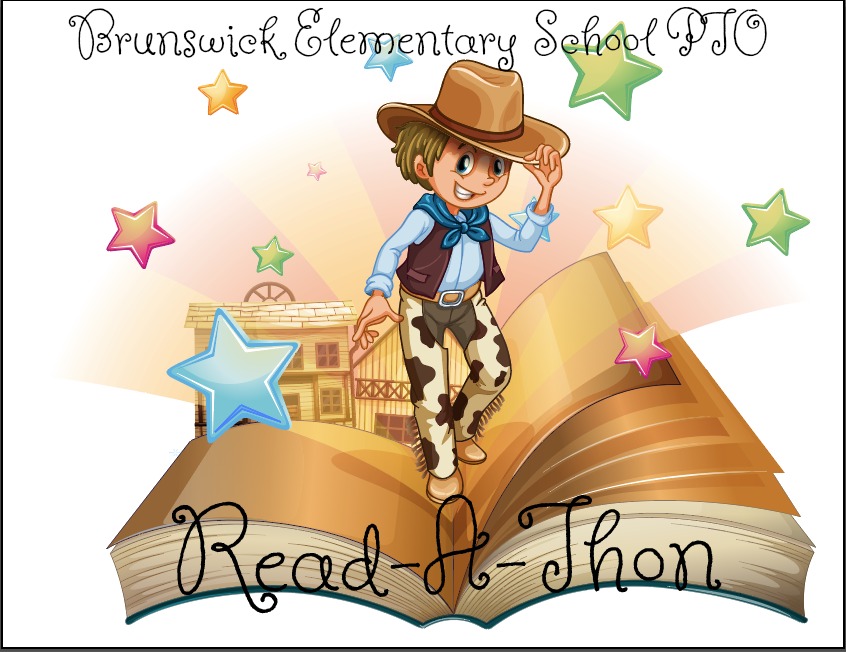 Brunswick Elementary School READ‐A‐THON RulesUse your Sponsor Pledge Form to keep track of your sponsors and how much they pledge. Use your Minutes Recording Form to keep track of how many minutes you read (or are read to) and return the form in your green folder each day so your minutes can be included in your class tally. READY – SET – GO!! 1. Reading before school counts. 2. Reading before the official beginning of the READ‐A‐THON on October 1st does not count. 3. Reading during class time does not count. 4. Being read to by other people counts. 5. Reading aloud to the dog, cat, chicken, goldfish, sheep, guinea pig, turtle, chicken, goat (or any other pet) counts. 6. Reading in a train, reading while listening to a whistling train, in the rain, or while seeing a train all count. 7. Reading under the covers, with a flashlight, at night counts (but only if it’s okay with your parents). 8. Reading aloud to other people counts. If you read to someone who is also participating in the Read‐A‐Thon, it counts for both of you! 9. Reading instead of watching TV or playing video games definitely counts! 10. Reading assigned homework (including assigned books, chapters, etc) does count. 11. Reading anything, in any language (even cereal boxes) does count. No guessing or rounding off minutes. Please look at the clock or use a timer to keep track of your minutes. Please remember that CHARACTER COUNTS – be honest with your minutes so that it will be fair and fun for everyone. Remember that your parents need to initial your minutes every day on your Minute Recording Sheet. 